LETNÍ SOUSTŘEDĚNÍ MLÁDEŽE 2020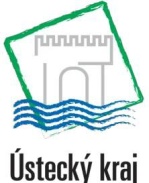 Soustředění se realizuje 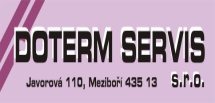 za podpory:Termín:16. – 23. srpna 202016. – 23. srpna 202016. – 23. srpna 202016. – 23. srpna 2020Místo: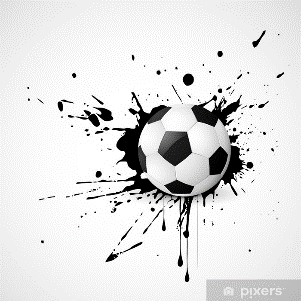 Wellness & Restaurace U Fandy
Lhotka 180, 739 47 Lhotka
Tel: +420 733 644 655 https://www.u-fandy.cz/Wellness & Restaurace U Fandy
Lhotka 180, 739 47 Lhotka
Tel: +420 733 644 655 https://www.u-fandy.cz/Wellness & Restaurace U Fandy
Lhotka 180, 739 47 Lhotka
Tel: +420 733 644 655 https://www.u-fandy.cz/Wellness & Restaurace U Fandy
Lhotka 180, 739 47 Lhotka
Tel: +420 733 644 655 https://www.u-fandy.cz/Odjezd/příjezd:Odjezd: 9:00, sraz – 8:30, Příjezd:  odpoledne – trenéři upřesní včas   Odjezd: 9:00, sraz – 8:30, Příjezd:  odpoledne – trenéři upřesní včas   Odjezd: 9:00, sraz – 8:30, Příjezd:  odpoledne – trenéři upřesní včas   Odjezd: 9:00, sraz – 8:30, Příjezd:  odpoledne – trenéři upřesní včas   Kontakty:LOŠŤÁK JiříVedoucí soustředěníVedoucí soustředění736 506 186NEUBERT JaroslavŚéftrenérŚéftrenér605 104 052SKLENÁŘ LuděkStarší žáci (vedoucí)Starší žáci (vedoucí)739 548 161ZEMAN DavidMladší žáciMladší žáci739 178 515BOUZEK  JanStarší přípravkaStarší přípravka732 912 298VĚTROVEC PavelSt. přípravka (vedoucí)St. přípravka (vedoucí)736 460 453Platba:3.000,- Kč, č. účtu: 1041174319/0800, VS: rodné číslo dítěte, zpráva pro příjemce: soustředění a příjmení dítěte, do 15. 7. 20203.000,- Kč, č. účtu: 1041174319/0800, VS: rodné číslo dítěte, zpráva pro příjemce: soustředění a příjmení dítěte, do 15. 7. 20203.000,- Kč, č. účtu: 1041174319/0800, VS: rodné číslo dítěte, zpráva pro příjemce: soustředění a příjmení dítěte, do 15. 7. 20203.000,- Kč, č. účtu: 1041174319/0800, VS: rodné číslo dítěte, zpráva pro příjemce: soustředění a příjmení dítěte, do 15. 7. 2020Povinná dokumentace:Zdravotní způsobilost (platnost 2 roky)Zdravotní způsobilost (platnost 2 roky)odevzdat svému trenéroviodevzdat svému trenéroviPovinná dokumentace:Kopie kartičky pojištěnce (obě strany)Kopie kartičky pojištěnce (obě strany)odevzdat svému trenéroviodevzdat svému trenéroviPovinná dokumentace:Čestné prohlášení (s datem 16. 8. 20)odevzdat v den odjezduČestné prohlášení (s datem 16. 8. 20)odevzdat v den odjezduodevzdat svému trenéroviodevzdat svému trenéroviPovinná dokumentace:Pravidelné léky a jejich užívání (jméno dítěte a způsob užití) Pravidelné léky a jejich užívání (jméno dítěte a způsob užití) odevzdat svému trenéroviodevzdat svému trenéroviDoporučené vybavení kromě standartního:Hygienické potřeby (plus min 2 ručníky, opalovací krém, repelent, pap. Kapesníky, WC papír…) tréninkové oblečení (min 2x), kopačky, míč, přezůvky, plavky, kšiltovka, 2x rouška (dle situace), kapesnéHygienické potřeby (plus min 2 ručníky, opalovací krém, repelent, pap. Kapesníky, WC papír…) tréninkové oblečení (min 2x), kopačky, míč, přezůvky, plavky, kšiltovka, 2x rouška (dle situace), kapesnéHygienické potřeby (plus min 2 ručníky, opalovací krém, repelent, pap. Kapesníky, WC papír…) tréninkové oblečení (min 2x), kopačky, míč, přezůvky, plavky, kšiltovka, 2x rouška (dle situace), kapesnéHygienické potřeby (plus min 2 ručníky, opalovací krém, repelent, pap. Kapesníky, WC papír…) tréninkové oblečení (min 2x), kopačky, míč, přezůvky, plavky, kšiltovka, 2x rouška (dle situace), kapesnéProgram:Bližší info u trenérůBližší info u trenérůBližší info u trenérůBližší info u trenérůOstatní:Za cenné věci dítěte neručímeSoučástí není úrazové pojištění dítětePři zkrácení pobytu se poměrná částka z platby nevrací V případě poškození majetku areálu nese zodpovědnost zákonný zástupce dítěte Za cenné věci dítěte neručímeSoučástí není úrazové pojištění dítětePři zkrácení pobytu se poměrná částka z platby nevrací V případě poškození majetku areálu nese zodpovědnost zákonný zástupce dítěte Za cenné věci dítěte neručímeSoučástí není úrazové pojištění dítětePři zkrácení pobytu se poměrná částka z platby nevrací V případě poškození majetku areálu nese zodpovědnost zákonný zástupce dítěte Za cenné věci dítěte neručímeSoučástí není úrazové pojištění dítětePři zkrácení pobytu se poměrná částka z platby nevrací V případě poškození majetku areálu nese zodpovědnost zákonný zástupce dítěte 